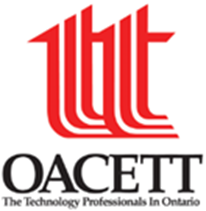 ANNUAL CHAPTER MEETING MINUTES - OACETT KINGSTON CHAPTER(Mar. 6, 2024)Location: Davies Hall, St. Lawrence College @ 100 Portsmouth AveMeeting Start: 6:10 PM End: 6:50 PMList of Attendees: Bruce Fudger, C.E.T. (Chair), Joe D’Agostino (Executive), Ryan Klein (Vice Chair), Caroline Kirkwood (WiT Rep), Richard Cork (Executive)Virtual: Karina Bree (Secretary)Absent: John Hoogwerf (Executive), AgendaWelcome/IntroductionsPast EventsFebruary 10: FIRST Technology Challenge Provincial Championship robotics competition RK judged the all-day competition. Participants were very enthusiastic, and he recommended anyone to volunteer to judge.Upcoming Events and ToursMarchSLC Bridge Building CompetitionRicki Cruz (SLC) advised competition will happen in the 2nd half of this winter semester.Frontenac Lennox and Addington Science Fair (FLASF) is looking for volunteers March 21 at 5:00 pm - 9:00 pm at McArthur HallBF, JD and RC to judge 7:00 pm - 9:00 pm April Chapter ACMApril 17 at Greektown (2805 Princess St); 5:30pm Social, 6:00 pm Meeting, 7:00 pm DinnerBF to make reservationsKB to contact Stephanie about emailing ACM invitation advising we are looking for volunteers to fill Executive Committee Future Events TBDBF to contact Airport about tourQuestion regarding email preferences On website: Could only locate a way to change primary email address. Unable to figure out a way to update email subscriptions or frequency of receiving emailsThrough OACETT Emails: Can unsubscribe directly from some emails but this needs to be done individually OR you can click “Update Preferences” and unsubscribe from all emails. There is no way to update which newsletter you are interested in.EVENTS Tracker Next Scheduled Meeting – April 17, 2024 at 6:00pm; Greektown. Social held at 5:30 pm, Dinner after meetingPrepared by: Karina Bree (Secretary) and Bruce Fudger, C.E.T. – Chapter Chair 	cc: All Present members, Kingston Chapter Members, MESC Councillor – TBA 2024Future EventsFuture EventsFuture EventsFuture EventsEventDateCoord. byCommentsConstruction Project ToursApril -SeptJHIs willing, just need proper PPEWiT/IWoKTBDCKWiT is matching funding for WiT eventsPlanning speaker series. Waiting for speakers to confirmSLC Bridge BuildingTBDEarly 2024 for competitionSLC Billiard TournamentTBDTo be held at Raxx starting at 7pm. Skate SocialTBDBF & KBOutside weather permitting, just before ChristmasSkate and PizzaMackinnon Brothers TourTBCCK/BFLi-cycle tourTBDRM/KBRob might have a contact at Li-cycleOff Grid Home VisitTBCCKContact: Rick from Quantum EnergyKnows of a person will to give a tour anytimeTomlinson Compost FacilityTBDSLC EVENTSInvite Dean and Associate Dean of Applied Science (Daniel Liao and Brad Barbeau) - BruceSLC EVENTSInvite Dean and Associate Dean of Applied Science (Daniel Liao and Brad Barbeau) - BruceSLC EVENTSInvite Dean and Associate Dean of Applied Science (Daniel Liao and Brad Barbeau) - BruceSLC EVENTSInvite Dean and Associate Dean of Applied Science (Daniel Liao and Brad Barbeau) - BruceEventDateCoord. byCommentsSLC Energy HouseTBCCKSolar Farm TourTBC - SpringKBTour of IESL at SLCFuture PossibilitiesEventDateCoord. byCommentsRavensview TourTBCAPBellevue Electric Dam TourTBCAPPaul Sutterlin might have contactBattery Reclamation PlantTBCInvestigate once builtRMC Lab tourTBCJP